Занимашки.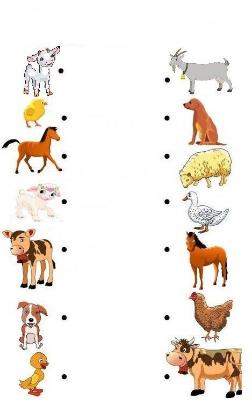 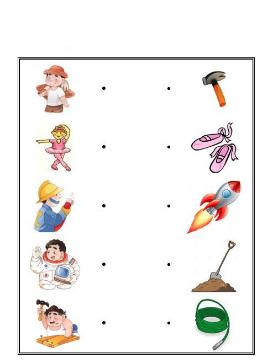 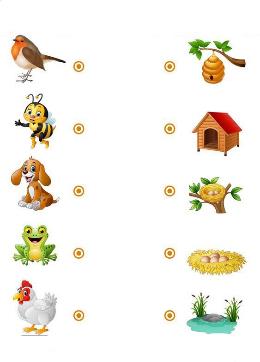 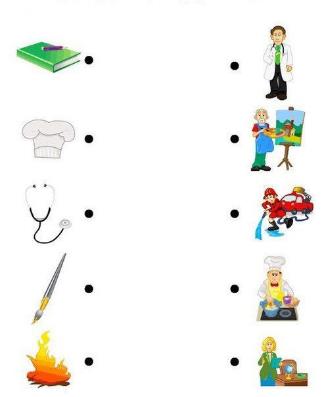 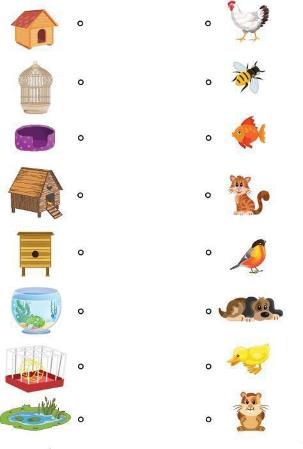 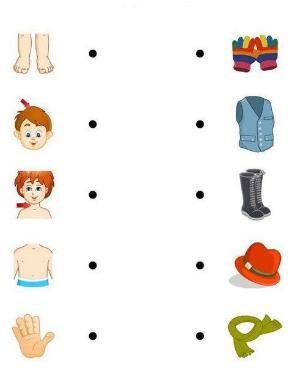 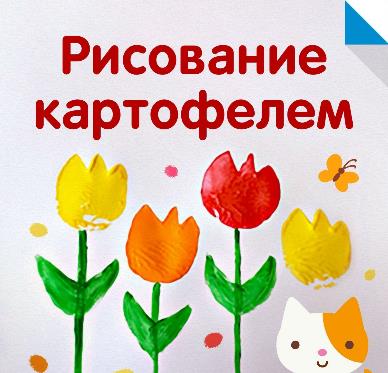 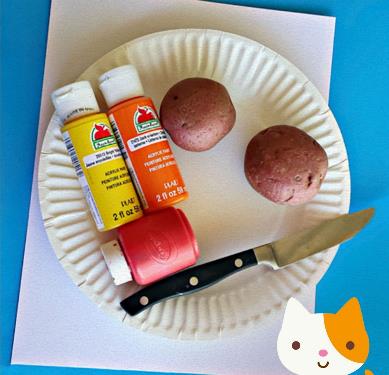 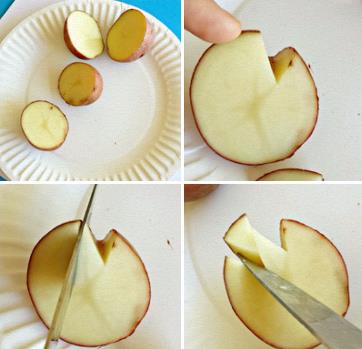 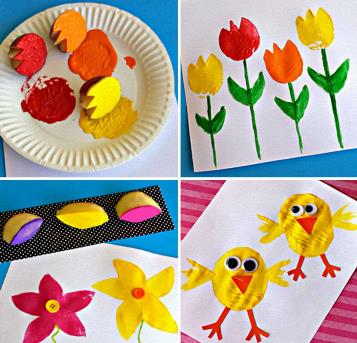 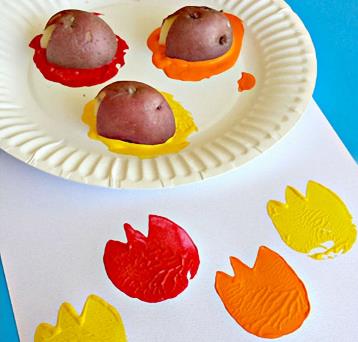 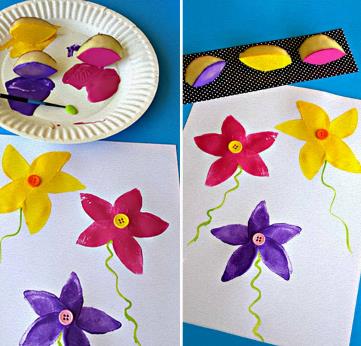 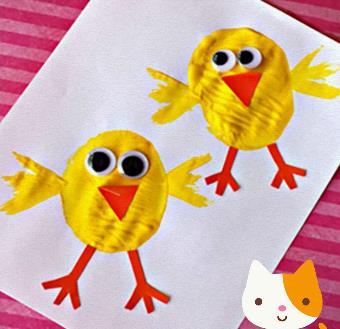 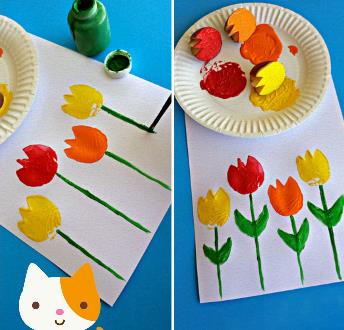 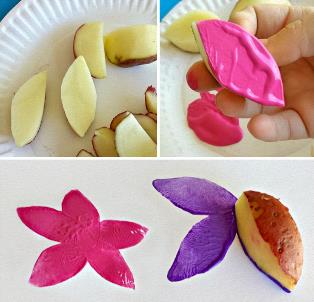 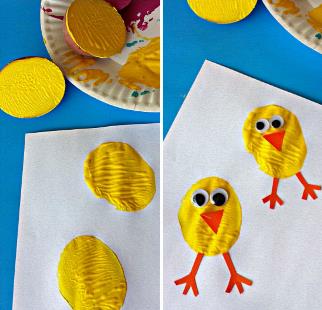 